MISSOURI HIGHWAYS AND TRANSPORTATION COMMISSIONRENEWAL APPLICATION FOR EMPLOYMENT AS CONTRACT NEGOTIATORMISSOURI HIGHWAYS AND TRANSPORTATION COMMISSIONRENEWAL APPLICATION FOR EMPLOYMENT AS CONTRACT NEGOTIATORMISSOURI HIGHWAYS AND TRANSPORTATION COMMISSIONRENEWAL APPLICATION FOR EMPLOYMENT AS CONTRACT NEGOTIATORMISSOURI HIGHWAYS AND TRANSPORTATION COMMISSIONRENEWAL APPLICATION FOR EMPLOYMENT AS CONTRACT NEGOTIATORMISSOURI HIGHWAYS AND TRANSPORTATION COMMISSIONRENEWAL APPLICATION FOR EMPLOYMENT AS CONTRACT NEGOTIATORMISSOURI HIGHWAYS AND TRANSPORTATION COMMISSIONRENEWAL APPLICATION FOR EMPLOYMENT AS CONTRACT NEGOTIATORMISSOURI HIGHWAYS AND TRANSPORTATION COMMISSIONRENEWAL APPLICATION FOR EMPLOYMENT AS CONTRACT NEGOTIATORMISSOURI HIGHWAYS AND TRANSPORTATION COMMISSIONRENEWAL APPLICATION FOR EMPLOYMENT AS CONTRACT NEGOTIATORMISSOURI HIGHWAYS AND TRANSPORTATION COMMISSIONRENEWAL APPLICATION FOR EMPLOYMENT AS CONTRACT NEGOTIATORMISSOURI HIGHWAYS AND TRANSPORTATION COMMISSIONRENEWAL APPLICATION FOR EMPLOYMENT AS CONTRACT NEGOTIATORMISSOURI HIGHWAYS AND TRANSPORTATION COMMISSIONRENEWAL APPLICATION FOR EMPLOYMENT AS CONTRACT NEGOTIATORMISSOURI HIGHWAYS AND TRANSPORTATION COMMISSIONRENEWAL APPLICATION FOR EMPLOYMENT AS CONTRACT NEGOTIATORMISSOURI HIGHWAYS AND TRANSPORTATION COMMISSIONRENEWAL APPLICATION FOR EMPLOYMENT AS CONTRACT NEGOTIATORMISSOURI HIGHWAYS AND TRANSPORTATION COMMISSIONRENEWAL APPLICATION FOR EMPLOYMENT AS CONTRACT NEGOTIATORMISSOURI HIGHWAYS AND TRANSPORTATION COMMISSIONRENEWAL APPLICATION FOR EMPLOYMENT AS CONTRACT NEGOTIATORMISSOURI HIGHWAYS AND TRANSPORTATION COMMISSIONRENEWAL APPLICATION FOR EMPLOYMENT AS CONTRACT NEGOTIATORMISSOURI HIGHWAYS AND TRANSPORTATION COMMISSIONRENEWAL APPLICATION FOR EMPLOYMENT AS CONTRACT NEGOTIATORMISSOURI HIGHWAYS AND TRANSPORTATION COMMISSIONRENEWAL APPLICATION FOR EMPLOYMENT AS CONTRACT NEGOTIATORMISSOURI HIGHWAYS AND TRANSPORTATION COMMISSIONRENEWAL APPLICATION FOR EMPLOYMENT AS CONTRACT NEGOTIATORMISSOURI HIGHWAYS AND TRANSPORTATION COMMISSIONRENEWAL APPLICATION FOR EMPLOYMENT AS CONTRACT NEGOTIATORMISSOURI HIGHWAYS AND TRANSPORTATION COMMISSIONRENEWAL APPLICATION FOR EMPLOYMENT AS CONTRACT NEGOTIATORMISSOURI HIGHWAYS AND TRANSPORTATION COMMISSIONRENEWAL APPLICATION FOR EMPLOYMENT AS CONTRACT NEGOTIATORMISSOURI HIGHWAYS AND TRANSPORTATION COMMISSIONRENEWAL APPLICATION FOR EMPLOYMENT AS CONTRACT NEGOTIATORMISSOURI HIGHWAYS AND TRANSPORTATION COMMISSIONRENEWAL APPLICATION FOR EMPLOYMENT AS CONTRACT NEGOTIATORMISSOURI HIGHWAYS AND TRANSPORTATION COMMISSIONRENEWAL APPLICATION FOR EMPLOYMENT AS CONTRACT NEGOTIATORMISSOURI HIGHWAYS AND TRANSPORTATION COMMISSIONRENEWAL APPLICATION FOR EMPLOYMENT AS CONTRACT NEGOTIATORMISSOURI HIGHWAYS AND TRANSPORTATION COMMISSIONRENEWAL APPLICATION FOR EMPLOYMENT AS CONTRACT NEGOTIATORMISSOURI HIGHWAYS AND TRANSPORTATION COMMISSIONRENEWAL APPLICATION FOR EMPLOYMENT AS CONTRACT NEGOTIATORMISSOURI HIGHWAYS AND TRANSPORTATION COMMISSIONRENEWAL APPLICATION FOR EMPLOYMENT AS CONTRACT NEGOTIATORMISSOURI HIGHWAYS AND TRANSPORTATION COMMISSIONRENEWAL APPLICATION FOR EMPLOYMENT AS CONTRACT NEGOTIATORMISSOURI HIGHWAYS AND TRANSPORTATION COMMISSIONRENEWAL APPLICATION FOR EMPLOYMENT AS CONTRACT NEGOTIATORMISSOURI HIGHWAYS AND TRANSPORTATION COMMISSIONRENEWAL APPLICATION FOR EMPLOYMENT AS CONTRACT NEGOTIATORMISSOURI HIGHWAYS AND TRANSPORTATION COMMISSIONRENEWAL APPLICATION FOR EMPLOYMENT AS CONTRACT NEGOTIATORMISSOURI HIGHWAYS AND TRANSPORTATION COMMISSIONRENEWAL APPLICATION FOR EMPLOYMENT AS CONTRACT NEGOTIATORMISSOURI HIGHWAYS AND TRANSPORTATION COMMISSIONRENEWAL APPLICATION FOR EMPLOYMENT AS CONTRACT NEGOTIATORMISSOURI HIGHWAYS AND TRANSPORTATION COMMISSIONRENEWAL APPLICATION FOR EMPLOYMENT AS CONTRACT NEGOTIATORMISSOURI HIGHWAYS AND TRANSPORTATION COMMISSIONRENEWAL APPLICATION FOR EMPLOYMENT AS CONTRACT NEGOTIATORMISSOURI HIGHWAYS AND TRANSPORTATION COMMISSIONRENEWAL APPLICATION FOR EMPLOYMENT AS CONTRACT NEGOTIATORMISSOURI HIGHWAYS AND TRANSPORTATION COMMISSIONRENEWAL APPLICATION FOR EMPLOYMENT AS CONTRACT NEGOTIATORMISSOURI HIGHWAYS AND TRANSPORTATION COMMISSIONRENEWAL APPLICATION FOR EMPLOYMENT AS CONTRACT NEGOTIATORMISSOURI HIGHWAYS AND TRANSPORTATION COMMISSIONRENEWAL APPLICATION FOR EMPLOYMENT AS CONTRACT NEGOTIATORMISSOURI HIGHWAYS AND TRANSPORTATION COMMISSIONRENEWAL APPLICATION FOR EMPLOYMENT AS CONTRACT NEGOTIATORMISSOURI HIGHWAYS AND TRANSPORTATION COMMISSIONRENEWAL APPLICATION FOR EMPLOYMENT AS CONTRACT NEGOTIATORMISSOURI HIGHWAYS AND TRANSPORTATION COMMISSIONRENEWAL APPLICATION FOR EMPLOYMENT AS CONTRACT NEGOTIATORMISSOURI HIGHWAYS AND TRANSPORTATION COMMISSIONRENEWAL APPLICATION FOR EMPLOYMENT AS CONTRACT NEGOTIATORMISSOURI HIGHWAYS AND TRANSPORTATION COMMISSIONRENEWAL APPLICATION FOR EMPLOYMENT AS CONTRACT NEGOTIATORMISSOURI HIGHWAYS AND TRANSPORTATION COMMISSIONRENEWAL APPLICATION FOR EMPLOYMENT AS CONTRACT NEGOTIATORMISSOURI HIGHWAYS AND TRANSPORTATION COMMISSIONRENEWAL APPLICATION FOR EMPLOYMENT AS CONTRACT NEGOTIATORDateDateDateName:Name:LastLastLastLastLastLastLastLastLastLastLastLastFirstFirstFirstFirstFirstFirstFirstFirstFirstFirstFirstFirstFirstFirstFirstFirstFirstMiddleMiddleMiddleMiddleMiddleMiddleMiddleMiddleMiddleMiddleMiddleMiddleMiddleMiddleMiddleMiddleMiddleMiddleAddress:Address:Address:Street and NumberStreet and NumberStreet and NumberStreet and NumberStreet and NumberStreet and NumberStreet and NumberStreet and NumberStreet and NumberStreet and NumberStreet and NumberCityCityCityCityCityCityCityCityCityCityCityCityCityCityCityCityCityCityState and ZipState and ZipState and ZipState and ZipState and ZipState and ZipState and ZipState and ZipState and ZipState and ZipState and ZipState and ZipState and ZipState and ZipState and ZipCorporate or Firm Name:Corporate or Firm Name:Corporate or Firm Name:Corporate or Firm Name:Corporate or Firm Name:Corporate or Firm Name:Corporate or Firm Name:Corporate or Firm Name:Corporate or Firm Name:Corporate or Firm Name:Address:Address:Address:Address:Address:Street and NumberStreet and NumberStreet and NumberStreet and NumberStreet and NumberStreet and NumberStreet and NumberStreet and NumberStreet and NumberStreet and NumberStreet and NumberCityCityCityCityCityCityCityCityCityCityCityCityCityCityCityCityCityCityState and ZipState and ZipState and ZipState and ZipState and ZipState and ZipState and ZipState and ZipState and ZipState and ZipState and ZipState and ZipState and ZipState and ZipState and ZipPhone No.  Phone No.  Phone No.  Phone No.  Phone No.  Fax No.Fax No.Fax No.Fax No.Fax No.Fax No.Email  Email  Email  Email  Email  OtherOtherOtherOtherOtherOtherDuration of Employment with above-named Firm:Duration of Employment with above-named Firm:Duration of Employment with above-named Firm:Duration of Employment with above-named Firm:Duration of Employment with above-named Firm:Duration of Employment with above-named Firm:Duration of Employment with above-named Firm:Duration of Employment with above-named Firm:Duration of Employment with above-named Firm:Duration of Employment with above-named Firm:Duration of Employment with above-named Firm:Duration of Employment with above-named Firm:Duration of Employment with above-named Firm:Duration of Employment with above-named Firm:Duration of Employment with above-named Firm:Duration of Employment with above-named Firm:Current Position in Firm:Current Position in Firm:Current Position in Firm:Current Position in Firm:Current Position in Firm:Current Position in Firm:Current Position in Firm:Current Position in Firm:Current Position in Firm:Current Position in Firm:Do you hold Real Estate Broker’s or Salesperson’s License? Do you hold Real Estate Broker’s or Salesperson’s License? Do you hold Real Estate Broker’s or Salesperson’s License? Do you hold Real Estate Broker’s or Salesperson’s License? Do you hold Real Estate Broker’s or Salesperson’s License? Do you hold Real Estate Broker’s or Salesperson’s License? Do you hold Real Estate Broker’s or Salesperson’s License? Do you hold Real Estate Broker’s or Salesperson’s License? Do you hold Real Estate Broker’s or Salesperson’s License? Do you hold Real Estate Broker’s or Salesperson’s License? Do you hold Real Estate Broker’s or Salesperson’s License? Do you hold Real Estate Broker’s or Salesperson’s License? Do you hold Real Estate Broker’s or Salesperson’s License? Do you hold Real Estate Broker’s or Salesperson’s License? Do you hold Real Estate Broker’s or Salesperson’s License? Do you hold Real Estate Broker’s or Salesperson’s License? Do you hold Real Estate Broker’s or Salesperson’s License? Do you hold Real Estate Broker’s or Salesperson’s License? Do you hold Real Estate Broker’s or Salesperson’s License? License No.License No.License No.License No.License No.License No.License No.License No.License No.YesYesYesNoNoNoNumber of years engaged primarily in real estate negotiations:Number of years engaged primarily in real estate negotiations:Number of years engaged primarily in real estate negotiations:Number of years engaged primarily in real estate negotiations:Number of years engaged primarily in real estate negotiations:Number of years engaged primarily in real estate negotiations:Number of years engaged primarily in real estate negotiations:Number of years engaged primarily in real estate negotiations:Number of years engaged primarily in real estate negotiations:Number of years engaged primarily in real estate negotiations:Number of years engaged primarily in real estate negotiations:Number of years engaged primarily in real estate negotiations:Number of years engaged primarily in real estate negotiations:Number of years engaged primarily in real estate negotiations:Number of years engaged primarily in real estate negotiations:Number of years engaged primarily in real estate negotiations:Number of years engaged primarily in real estate negotiations:Number of years engaged primarily in real estate negotiations:Number of years engaged primarily in real estate negotiations:Number of years engaged primarily in real estate negotiations:Number of years engaged primarily in real estate negotiations:Number of years engaged primarily in real estate negotiations:Have you specialized in negotiating for certain types of real estate?Have you specialized in negotiating for certain types of real estate?Have you specialized in negotiating for certain types of real estate?Have you specialized in negotiating for certain types of real estate?Have you specialized in negotiating for certain types of real estate?Have you specialized in negotiating for certain types of real estate?Have you specialized in negotiating for certain types of real estate?Have you specialized in negotiating for certain types of real estate?Have you specialized in negotiating for certain types of real estate?Have you specialized in negotiating for certain types of real estate?Have you specialized in negotiating for certain types of real estate?Have you specialized in negotiating for certain types of real estate?Have you specialized in negotiating for certain types of real estate?Have you specialized in negotiating for certain types of real estate?Have you specialized in negotiating for certain types of real estate?Have you specialized in negotiating for certain types of real estate?Have you specialized in negotiating for certain types of real estate?Have you specialized in negotiating for certain types of real estate?Have you specialized in negotiating for certain types of real estate?Have you specialized in negotiating for certain types of real estate?Have you specialized in negotiating for certain types of real estate?Have you specialized in negotiating for certain types of real estate?Have you specialized in negotiating for certain types of real estate?Have you specialized in negotiating for certain types of real estate?Have you specialized in negotiating for certain types of real estate?Have you specialized in negotiating for certain types of real estate?YesYesYesYesYesYesYesYesYesYesYesNoNoIf yes, explain:If yes, explain:If yes, explain:If yes, explain:If yes, explain:If yes, explain:If yes, explain:Check the MoDOT District(s) in which you are available to work  (see map on page 2)Check the MoDOT District(s) in which you are available to work  (see map on page 2)Check the MoDOT District(s) in which you are available to work  (see map on page 2)Check the MoDOT District(s) in which you are available to work  (see map on page 2)Check the MoDOT District(s) in which you are available to work  (see map on page 2)Check the MoDOT District(s) in which you are available to work  (see map on page 2)Check the MoDOT District(s) in which you are available to work  (see map on page 2)Check the MoDOT District(s) in which you are available to work  (see map on page 2)Check the MoDOT District(s) in which you are available to work  (see map on page 2)Check the MoDOT District(s) in which you are available to work  (see map on page 2)Check the MoDOT District(s) in which you are available to work  (see map on page 2)Check the MoDOT District(s) in which you are available to work  (see map on page 2)Check the MoDOT District(s) in which you are available to work  (see map on page 2)Check the MoDOT District(s) in which you are available to work  (see map on page 2)Check the MoDOT District(s) in which you are available to work  (see map on page 2)Check the MoDOT District(s) in which you are available to work  (see map on page 2)Check the MoDOT District(s) in which you are available to work  (see map on page 2)Check the MoDOT District(s) in which you are available to work  (see map on page 2)Check the MoDOT District(s) in which you are available to work  (see map on page 2)  Northwest         Northeast          Northwest         Northeast          Northwest         Northeast          Northwest         Northeast          Northwest         Northeast          Northwest         Northeast          Northwest         Northeast          Northwest         Northeast          Northwest         Northeast          Northwest         Northeast          St. Louis  Kansas City              Central    St. Louis  Kansas City              Central    St. Louis  Kansas City              Central    St. Louis  Kansas City              Central    St. Louis  Kansas City              Central    St. Louis  Kansas City              Central    St. Louis  Kansas City              Central    St. Louis  Kansas City              Central    Southwest    Southeast  Southwest    Southeast  Southwest    Southeast  Southwest    Southeast  Southwest    Southeast  Southwest    Southeast  Southwest    Southeast  Southwest    Southeast  Southwest    Southeast  Southwest    Southeast  Southwest    SoutheastThe undersigned hereby certifies:The undersigned hereby certifies:The undersigned hereby certifies:The undersigned hereby certifies:The undersigned hereby certifies:The undersigned hereby certifies:The undersigned hereby certifies:The undersigned hereby certifies:The undersigned hereby certifies:The undersigned hereby certifies:The undersigned hereby certifies:That the foregoing information is correct.That the foregoing information is correct.That the foregoing information is correct.That the foregoing information is correct.That the foregoing information is correct.That the foregoing information is correct.That the foregoing information is correct.That the foregoing information is correct.That the foregoing information is correct.That the foregoing information is correct.That the foregoing information is correct.That the foregoing information is correct.That the foregoing information is correct.That he/she has been provided a copy of the current right of way contract form used by the Missouri Department of Transportation.That he/she has been provided a copy of the current right of way contract form used by the Missouri Department of Transportation.That he/she has been provided a copy of the current right of way contract form used by the Missouri Department of Transportation.That he/she has been provided a copy of the current right of way contract form used by the Missouri Department of Transportation.That he/she has been provided a copy of the current right of way contract form used by the Missouri Department of Transportation.That he/she has been provided a copy of the current right of way contract form used by the Missouri Department of Transportation.That he/she has been provided a copy of the current right of way contract form used by the Missouri Department of Transportation.That he/she has been provided a copy of the current right of way contract form used by the Missouri Department of Transportation.That he/she has been provided a copy of the current right of way contract form used by the Missouri Department of Transportation.That he/she has been provided a copy of the current right of way contract form used by the Missouri Department of Transportation.That he/she has been provided a copy of the current right of way contract form used by the Missouri Department of Transportation.That he/she has been provided a copy of the current right of way contract form used by the Missouri Department of Transportation.That he/she has been provided a copy of the current right of way contract form used by the Missouri Department of Transportation.That he/she has been provided a copy of the current right of way contract form used by the Missouri Department of Transportation.That he/she has been provided a copy of the current right of way contract form used by the Missouri Department of Transportation.That he/she has been provided a copy of the current right of way contract form used by the Missouri Department of Transportation.That he/she has been provided a copy of the current right of way contract form used by the Missouri Department of Transportation.That he/she has been provided a copy of the current right of way contract form used by the Missouri Department of Transportation.That he/she has been provided a copy of the current right of way contract form used by the Missouri Department of Transportation.That he/she has been provided a copy of the current right of way contract form used by the Missouri Department of Transportation.That he/she has been provided a copy of the current right of way contract form used by the Missouri Department of Transportation.That he/she has been provided a copy of the current right of way contract form used by the Missouri Department of Transportation.That he/she has been provided a copy of the current right of way contract form used by the Missouri Department of Transportation.That he/she has been provided a copy of the current right of way contract form used by the Missouri Department of Transportation.That he/she has been provided a copy of the current right of way contract form used by the Missouri Department of Transportation.That he/she has been provided a copy of the current right of way contract form used by the Missouri Department of Transportation.That he/she has been provided a copy of the current right of way contract form used by the Missouri Department of Transportation.That he/she has been provided a copy of the current right of way contract form used by the Missouri Department of Transportation.That he/she has been provided a copy of the current right of way contract form used by the Missouri Department of Transportation.That he/she has been provided a copy of the current right of way contract form used by the Missouri Department of Transportation.That he/she has been provided a copy of the current right of way contract form used by the Missouri Department of Transportation.That he/she has been provided a copy of the current right of way contract form used by the Missouri Department of Transportation.That he/she has been provided a copy of the current right of way contract form used by the Missouri Department of Transportation.That he/she has been provided a copy of the current right of way contract form used by the Missouri Department of Transportation.That he/she has been provided a copy of the current right of way contract form used by the Missouri Department of Transportation.That he/she has been provided a copy of the current right of way contract form used by the Missouri Department of Transportation.That he/she has been provided a copy of the current right of way contract form used by the Missouri Department of Transportation.That he/she has been provided a copy of the current right of way contract form used by the Missouri Department of Transportation.That he/she has been provided a copy of the current right of way contract form used by the Missouri Department of Transportation.That he/she has been provided a copy of the current right of way contract form used by the Missouri Department of Transportation.That he/she has been provided a copy of the current right of way contract form used by the Missouri Department of Transportation.That he/she has been provided a copy of the current right of way contract form used by the Missouri Department of Transportation.That he/she has been provided a copy of the current right of way contract form used by the Missouri Department of Transportation.That he/she has been provided a copy of the current right of way contract form used by the Missouri Department of Transportation.SignatureSignatureSignatureSignatureSignatureSignatureSignatureSignatureSignatureSignatureSignatureSignatureSignatureSignatureSignatureSignatureSignatureSignatureSignatureSignatureSignatureSignatureSignatureSignatureSignatureSignatureSignatureSignatureSignatureSignatureSignatureSignatureSignature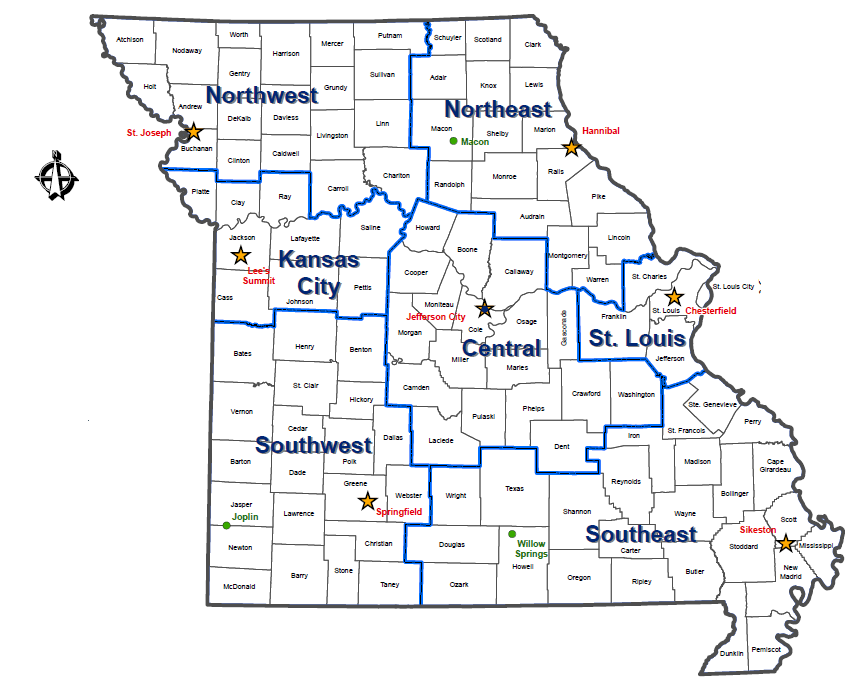 